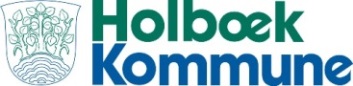 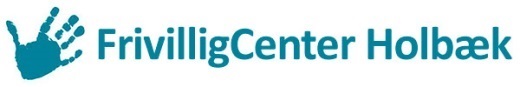 FRIVILLIGBEVISFRIVILLIGBEVISFRIVILLIGBEVISFRIVILLIGBEVISFRIVILLIGBEVIS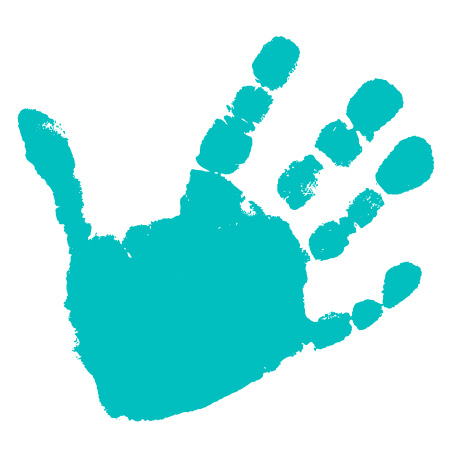 Med et Frivilligbevis er det muligt at få papir på det frivillige arbejde, som du har lavet. Frivilligbeviset kan du vedlægge din ansøgning eller CV, når du søger job. Du kan få et Frivilligbevis, når du har været frivillig aktiv i en forening, en organisation eller en kommunal arbejdsplads i minimum 20 timer. Dit Frivilligbevis skal udfyldes og underskrives af en person fra det sted, du har udført den frivillige aktivitet i.Med et Frivilligbevis er det muligt at få papir på det frivillige arbejde, som du har lavet. Frivilligbeviset kan du vedlægge din ansøgning eller CV, når du søger job. Du kan få et Frivilligbevis, når du har været frivillig aktiv i en forening, en organisation eller en kommunal arbejdsplads i minimum 20 timer. Dit Frivilligbevis skal udfyldes og underskrives af en person fra det sted, du har udført den frivillige aktivitet i.Med et Frivilligbevis er det muligt at få papir på det frivillige arbejde, som du har lavet. Frivilligbeviset kan du vedlægge din ansøgning eller CV, når du søger job. Du kan få et Frivilligbevis, når du har været frivillig aktiv i en forening, en organisation eller en kommunal arbejdsplads i minimum 20 timer. Dit Frivilligbevis skal udfyldes og underskrives af en person fra det sted, du har udført den frivillige aktivitet i.Med et Frivilligbevis er det muligt at få papir på det frivillige arbejde, som du har lavet. Frivilligbeviset kan du vedlægge din ansøgning eller CV, når du søger job. Du kan få et Frivilligbevis, når du har været frivillig aktiv i en forening, en organisation eller en kommunal arbejdsplads i minimum 20 timer. Dit Frivilligbevis skal udfyldes og underskrives af en person fra det sted, du har udført den frivillige aktivitet i.Med et Frivilligbevis er det muligt at få papir på det frivillige arbejde, som du har lavet. Frivilligbeviset kan du vedlægge din ansøgning eller CV, når du søger job. Du kan få et Frivilligbevis, når du har været frivillig aktiv i en forening, en organisation eller en kommunal arbejdsplads i minimum 20 timer. Dit Frivilligbevis skal udfyldes og underskrives af en person fra det sted, du har udført den frivillige aktivitet i.Med et Frivilligbevis er det muligt at få papir på det frivillige arbejde, som du har lavet. Frivilligbeviset kan du vedlægge din ansøgning eller CV, når du søger job. Du kan få et Frivilligbevis, når du har været frivillig aktiv i en forening, en organisation eller en kommunal arbejdsplads i minimum 20 timer. Dit Frivilligbevis skal udfyldes og underskrives af en person fra det sted, du har udført den frivillige aktivitet i.FRIVILLIGFRIVILLIGFRIVILLIGORGANISATIONORGANISATIONORGANISATIONFornavnNavnEfternavnKontaktpersonAdresseAdressePostnr. og byPostnr. og byFødselsdatoE-mailE-mailFORLØBETFORLØBETFORLØBETFORLØBETFORLØBETFORLØBETStartdatoSlutdatoAntal timerBESKRIVELSE AF AKTIVITETER/ARBEJDSOPGAVER UDFØRT UNDER FORLØBETBESKRIVELSE AF AKTIVITETER/ARBEJDSOPGAVER UDFØRT UNDER FORLØBETBESKRIVELSE AF AKTIVITETER/ARBEJDSOPGAVER UDFØRT UNDER FORLØBETBESKRIVELSE AF AKTIVITETER/ARBEJDSOPGAVER UDFØRT UNDER FORLØBETBESKRIVELSE AF AKTIVITETER/ARBEJDSOPGAVER UDFØRT UNDER FORLØBETBESKRIVELSE AF AKTIVITETER/ARBEJDSOPGAVER UDFØRT UNDER FORLØBETBESKRIVELSE AF EGENSKABER/KOMPETENCER UDVIKLET UDER FORLØBETBESKRIVELSE AF EGENSKABER/KOMPETENCER UDVIKLET UDER FORLØBETBESKRIVELSE AF EGENSKABER/KOMPETENCER UDVIKLET UDER FORLØBETBESKRIVELSE AF EGENSKABER/KOMPETENCER UDVIKLET UDER FORLØBETBESKRIVELSE AF EGENSKABER/KOMPETENCER UDVIKLET UDER FORLØBETBESKRIVELSE AF EGENSKABER/KOMPETENCER UDVIKLET UDER FORLØBETUnderskriftUnderskriftUnderskriftUnderskriftUnderskriftUnderskriftFrivilligFrivilligFrivilligOrganisationOrganisationOrganisationhttp://frivillig.holbaek.dk   -   www.frivilligcenterholbaek.dkhttp://frivillig.holbaek.dk   -   www.frivilligcenterholbaek.dkhttp://frivillig.holbaek.dk   -   www.frivilligcenterholbaek.dkhttp://frivillig.holbaek.dk   -   www.frivilligcenterholbaek.dkhttp://frivillig.holbaek.dk   -   www.frivilligcenterholbaek.dkhttp://frivillig.holbaek.dk   -   www.frivilligcenterholbaek.dk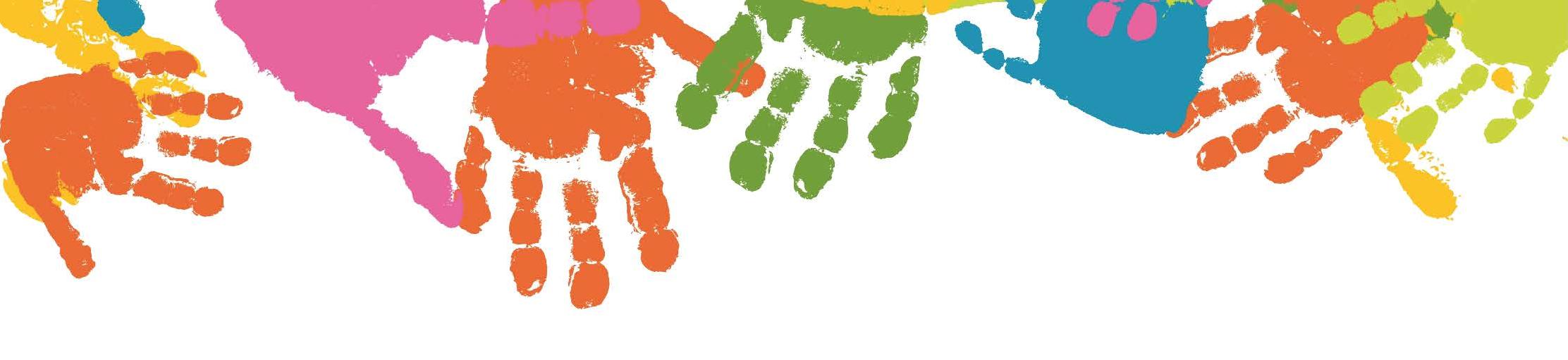 